FACTURAFECHA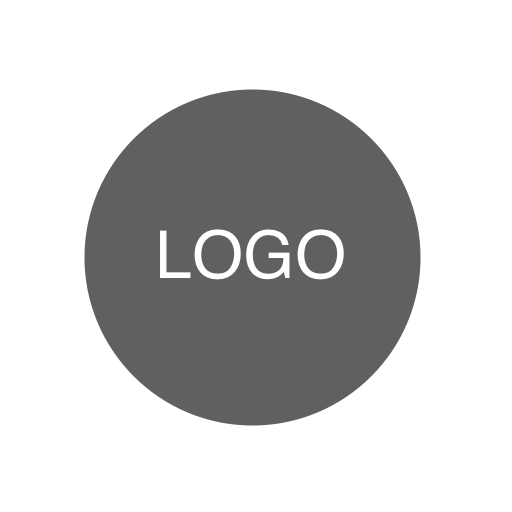 FACTURA NO.<Términos de pago (vencimiento al recibir, vencimiento en X días)><Términos de pago (vencimiento al recibir, vencimiento en X días)><Términos de pago (vencimiento al recibir, vencimiento en X días)><Términos de pago (vencimiento al recibir, vencimiento en X días)>COBRAR AENVIE AEl nombre de tu compañíaNombre de contactoNombre / DepartamentoNombre / DepartamentoNombre / Departamento123 Calle DirecciónNombre de la empresa del clienteNombre de la empresa del clienteNombre de la empresa del clienteNombre de la empresa del clienteCiudad, estado, código postalDIRECCIÓNDIRECCIÓNDIRECCIÓNDIRECCIÓNNúmero de teléfonoTeléfono, Correo electrónicoTeléfonoTeléfonoTeléfonoSitio webCorreo electrónicoDESCRIPCIÓNDESCRIPCIÓNCANTIDADPRECIO UNITARIOTOTAL0.000.000.000.000.000.00TOTAL PARCIAL0.00Observaciones / Instrucciones de pago:Observaciones / Instrucciones de pago:DESCUENTO0.00Observaciones / Instrucciones de pago:Observaciones / Instrucciones de pago:SUBTOTAL MENOS DESCUENTO0.00Observaciones / Instrucciones de pago:Observaciones / Instrucciones de pago:TASA DE IMPUESTO0,00%TOTAL IMPUESTOS0.00ENVÍO/MANIPULACIÓN0.00Saldo adeudadopsFirma de la empresaFirma del clienteFirma del cliente